МУНИЦИПАЛЬНОЕ ОБЩЕОБРАЗОВАТЕЛЬНОЕ УЧРЕЖДЕНИЕИРКУТСКОГО РАЙОННОГО МУНИЦИПАЛЬНОГО ОБРАЗОВАНИЯ«Ревякинская средняя общеобразовательная школа»Схема взаимодействия Поста «Здоровье+» школы со сторонними организациями и учреждениями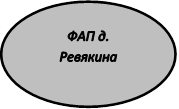 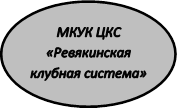 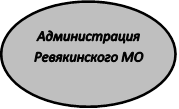 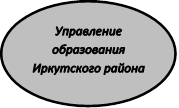 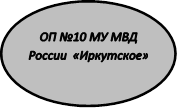 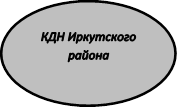 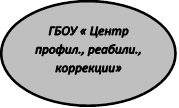 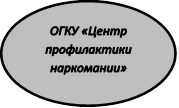 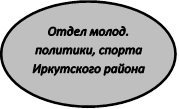 